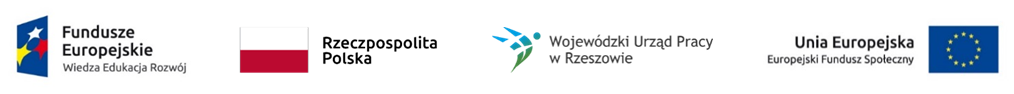 Spotkanie informacyjne dla potencjalnych beneficjentów osi priorytetowej IX Jakość edukacji i kompetencji w regionie, działanie 9.3 Podnoszenie kompetencji osób dorosłych w obszarze TIK i języków obcychInformacje o spotkaniu informacyjnymWojewódzki Urząd Pracy w Rzeszowie – Instytucja Pośrednicząca w realizacji Regionalnego Programu Operacyjnego Województwa Podkarpackiego na lata 2014-2020 zaprasza na spotkanie informacyjne dla potencjalnych beneficjentów osi priorytetowej IX Jakość edukacji i kompetencji 
w regionie. Spotkanie będzie dotyczyło Działania 9.3  Podnoszenie kompetencji osób dorosłych 
w obszarze TIK i języków obcych w zakresie informacji o regulaminie konkursu oraz ogólnych i szczegółowych wymagań wobec podmiotów ubiegających się o dofinansowanie w ramach konkursu RPPK.09.03.00-IP.01-18-030/20.Spotkanie informacyjne odbędzie się w dniu 12 lutego 2020 r. o godz. 10:00 w Sali audytoryjnej Urzędu Marszałkowskiego Województwa Podkarpackiego, przy al. Ł. Cieplińskiego 4 
w Rzeszowie.Warunkiem uczestnictwa w spotkaniu jest przesłanie wypełnionego formularza zgłoszeniowego na adres e-mail pklek@wup-rzeszow.pl do 10 lutego 2020 r. i otrzymanie potwierdzenia mailowego od organizatora. W przypadku osób niepełnosprawnych prosimy o poinformowanie organizatora 
o swoich potrzebach. Umożliwi to przygotowanie odpowiedniej pomocy oraz sprawną obsługę spotkania.Dla kogoSpotkanie informacyjne adresowane jest do potencjalnych wnioskodawców/ beneficjentów osi priorytetowej IX Jakość edukacji i kompetencji w regionie, działania 9.3 Podnoszenie kompetencji osób dorosłych w obszarze TIK i języków obcychProgram spotkania informacyjnego:10:00 - 10:15 Rejestracja uczestników spotkania.10:15 - 11.00 Przedstawienie podstawowych założeń konkursu11.00 - 11.15 Przerwa kawowa11.15 - 13:00 Pytania, dyskusja, podsumowanie i zakończenie spotkania.Organizator spotkania informacyjnegoWojewódzki Urząd Pracy w Rzeszowie
ul. Naruszewicza 11
35-055 Rzeszów
Tel. (17) 74 32 805
e-mail: wup@wup-rzeszow.plDo pobrania:Formularz zgłoszeniowy
